Comité Intergubernamental sobre Propiedad Intelectual y Recursos Genéticos, Conocimientos Tradicionales y FolcloreTrigésima tercera sesiónGinebra, 27 de febrero a 3 de marzo de 2017Nota informativa para la mesa redonda de las comunidades indígenas y localesDocumento preparado por la SecretaríaEn su séptima sesión, el Comité Intergubernamental sobre Propiedad Intelectual y Recursos Genéticos, Conocimientos Tradicionales y Folclore (en lo sucesivo, “el Comité”), acordó que “inmediatamente antes del inicio de sus sesiones, se organizará una mesa redonda que durará medio día y estará presidida por el representante de una comunidad indígena o local”.  Desde entonces, en cada sesión del Comité convocada desde 2005 se han organizado esas mesas redondas.El tema de la mesa redonda de la trigésima tercera sesión es:  “Proyectos de artículos del CIG sobre la protección de las expresiones culturales tradicionales:  La perspectiva de los pueblos indígenas y de las comunidades locales”.El Anexo contiene el programa provisional de la mesa redonda.[Sigue el Anexo]PROGRAMA PROVISIONAL DE LA MESA REDONDA [Fin del Anexo y del documento]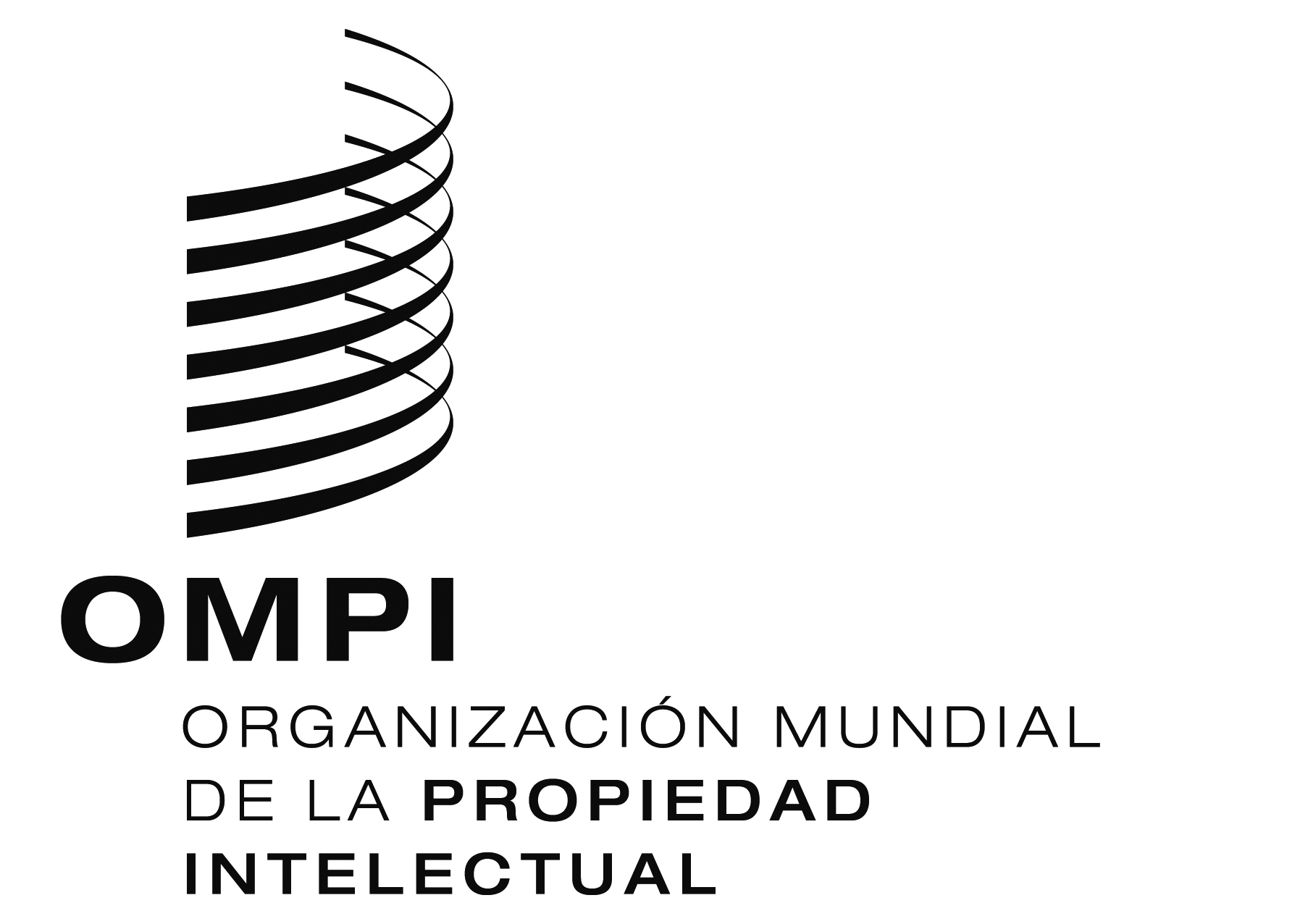 SWIPO/GRTKF/IC/33/INF/5WIPO/GRTKF/IC/33/INF/5WIPO/GRTKF/IC/33/INF/5ORIGINAL:  INGLÉS  ORIGINAL:  INGLÉS  ORIGINAL:  INGLÉS  FECHA:  3 DE FEBRERO DE 2017FECHA:  3 DE FEBRERO DE 2017FECHA:  3 DE FEBRERO DE 2017Lunes 27 de febrero de 2017Lunes 27 de febrero de 201711:00 AperturaPresidente:  (pendiente de designación por el Foro de la OMPI de consulta con las comunidades indígenas)11:00 - 11:20Oradora principal:	Profesora Rebecca Tsosie, titular de la cátedra Regent’s en la Facultad de Derecho James E. Rogers de la Universidad de Arizona (EE.UU.);  asesora especial de la Secretaría en materia de diversidad e inclusión.  La profesora Tsosie es de origen yaqui y ejerce de juez en los tribunales de la nación Yavapai de Fort McDowell y de la tribu apache de San Carlos.11:20 - 11:35Participante:	Dr. Kanyinke Sena, miembro de los pueblos masáis (Kenya).   El Dr. Sena es profesor titular en la Facultad de Derecho de la Universidad Egerton, Nakuru (Kenya).  Además, ejerce de defensor de Kenya en la organización Minority Rights Group International y es miembro del Grupo de Trabajo sobre los Pueblos Indígenas, establecido por la Comisión Africana de Derechos Humanos y de los Pueblos.11:35 - 11:50Participante:	Sra. Lucia Fernanda Inácio Belfort Sales, miembro de los pueblos Povo Kaingáng (Brasil).  La Sra. Inácio Belfort es abogada indígena y posee una maestría en Derecho por la Universidad de Brasilia.  Es miembro fundador y directora ejecutiva del Instituto Indígena Brasilero da Propiedade Intelectual (InBraPi).11:50 -12:15 Debate y clausura de la mesa redonda 